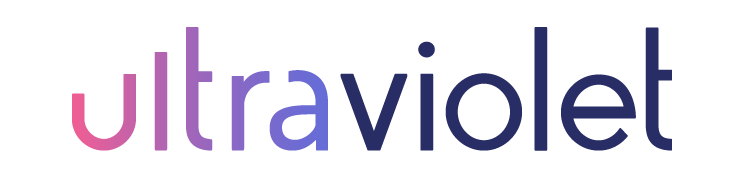 Digital Marketing InternSummer/Fall 2023 Ultraviolet Agency offers a flexible schedule and creative atmosphere for digital marketing and communications professionals. The Digital Marketing Intern works under the direction and management of Mickey Schluter, Account Manager. As a member of the uv team, this internship will assist the agency in digital marketing support for uv’s clients. The goal is to work with fellow uv team members to develop content and digital marketing workflows and funnels that drive success to client goals.Each member of the agency team must be a self-starter, a doer, and have a passion for personal growth with the ability to…ListenLearnTeach We believe in…Owning the workLeaning on each otherCelebrating winsLearning from mistakesWork includes but is not limited to: Work includes, but is not limited to, the following: Support on the development of digital campaigns using HubSpot.Assistance with client reporting.Creation and layout of blogs, landing pages, and email workflows. SEO research and optimization of client content.Interns will be trained on the following digital tools: HubSpot, Asana, Google drive and Analytics, SEM Rush, ChatGPT, and various email marketing tools. Interested in an internship with Ultraviolet, please Apply here!  Have questions, contact jen@ultravioletagency.com.